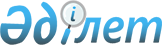 О признании утратившими силу постановления Бескарагайского районного акимата от 26 сентября 2014 года № 421Постановление Бескарагайского районного акимата Восточно-Казахстанской области от 21 мая 2015 года № 185      В соответствии со статьей 37 Закона Республики Казахстан от 23 января 2001 года "О местном государственном управлении и самоуправлении в Республике Казахстан", пункта 3 статьи 8 Закона Республики Казахстан от 27 ноября 2000 года "Об административных процедурах", акимат Бескарагайского района ПОСТАНОВЛЯЕТ:

      1. Признать утратившими силу постановления акимата Бескарагайского района от 26 сентября 2014 года № 421 (зарегистрированное в Реестре государственной регистрации нормативных правовых актов от 30 октября 2014 года № 3521, опубликованного в газете "Бескарагай тынысы" от 3 декабря 2014 года № 97) "Об утверждении Положения о государственном учреждении "Отдел сельского хозяйства и ветеринарии Бескарагайского района Восточно-Казахстанской области".

      2. Постановление вступает в силу со дня подписания.


					© 2012. РГП на ПХВ «Институт законодательства и правовой информации Республики Казахстан» Министерства юстиции Республики Казахстан
				
      Аким района

Н. Сыдыков
